2020年9-10月实验室安全督查未整改隐患序学院/单位实验室名称负责人存在隐患存在隐患隐患照片1国际联合学院生物医学实验室2@教学实验楼（海宁）,海宁校区周婕1紧急喷淋未按时检查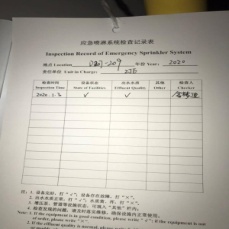 2国际联合学院郭伟课题组（干细胞与癌症课题组）@ZJE大楼,海宁校区郭伟1配电箱被遮挡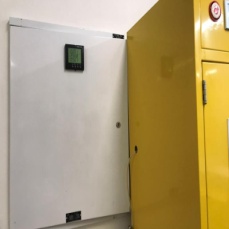 3国际联合学院光热质实验室@教学实验楼（海宁）,海宁校区Wee1长期不用未断电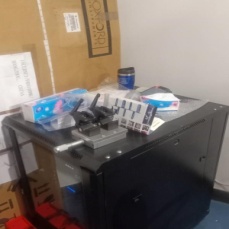 4国际联合学院陈迪实验组@ZJE大楼,海宁校区陈迪1应急喷淋旁边放带电装置，存在安全隐患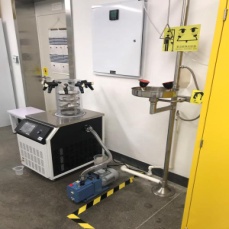 5化学工程与生物工程学院203@表化楼,玉泉杨启炜1接线板串接供电，多台仪器共用接线板，实验桌仪器设备摆放凌乱。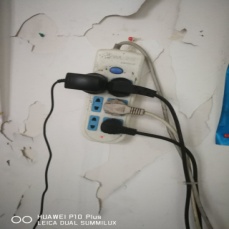 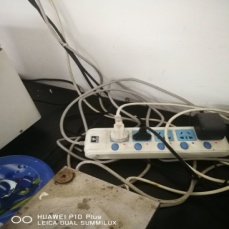 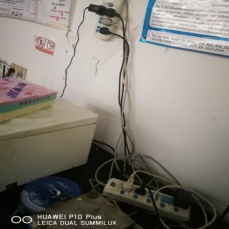 6化学工程与生物工程学院6003@第十教学楼,玉泉包永忠1该实验室电控箱内空气开关布置布置凌乱，电源线乱拉乱接，三根电源线头裸露，有安全隐患。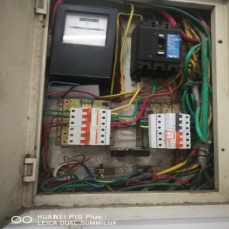 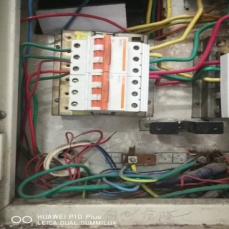 7化学工程与生物工程学院110@联反所小楼,玉泉吴素芳1气体钢瓶未固定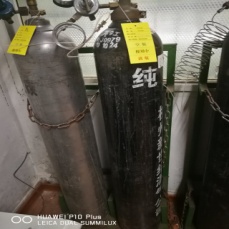 8化学工程与生物工程学院112-1t@老军工楼,玉泉唐建斌1废液瓶垃圾未及时处理；生活垃圾（灯管）与实验垃圾混放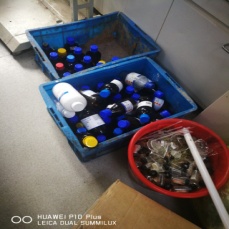 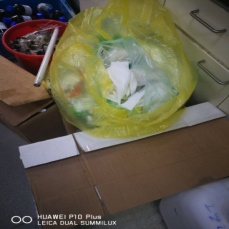 9转化医学研究院北612/614@中心大楼北楼,华家池校区刘鹏渊1实验室门被挡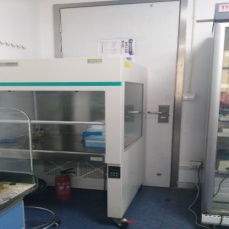 10转化医学研究院北534@中心大楼北楼,华家池校区陆燕1超低温冰箱周围放易燃的纸板箱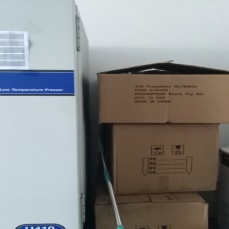 11环境与资源学院B 305@农生环组团,紫金港朱亮1过期化学药品要分类处理，不能混在一起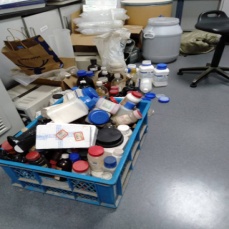 12环境与资源学院B 487@农生环组团,紫金港周文军1钢瓶没固定，实验室门牌信息未更新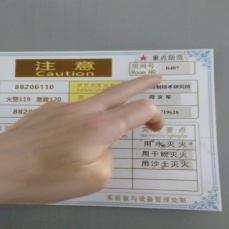 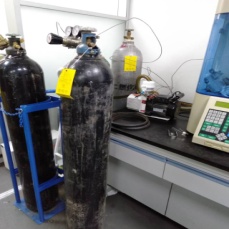 13环境与资源学院B 528@农生环组团,紫金港杨肖娥1易制毒品未上锁保管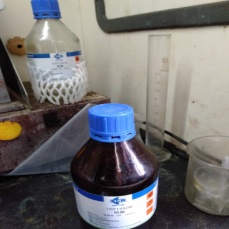 14医学院A-602/604@医学科研楼,紫金港校区孙秉贵1三氯甲烷未上锁保管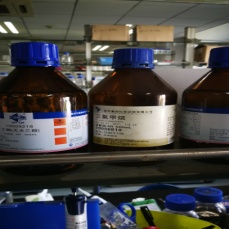 15医学院B-216@医学科研楼,紫金港校区孙文均1气体钢瓶未固定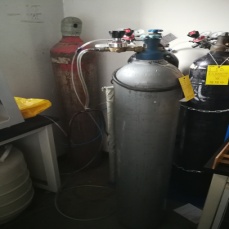 16医学院B-306/308@医学科研楼,紫金港校区董辰方1气体钢瓶未固定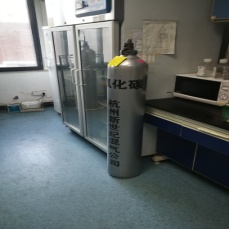 17医学院B-310@医学科研楼,紫金港校区董辰方1气体钢瓶未固定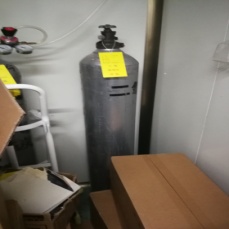 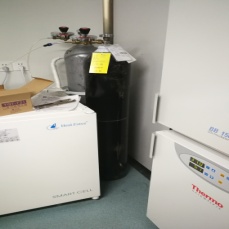 18医学院B-514@医学科研楼,紫金港校区邱爽1气体钢瓶固定不牢靠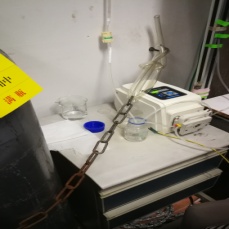 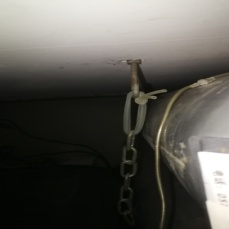 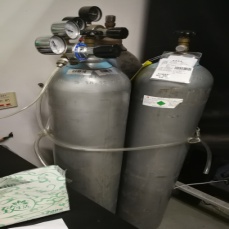 19医学院C-605/607@医学科研楼,紫金港校区徐立红1气体钢瓶未固定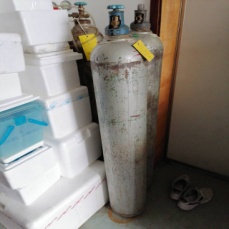 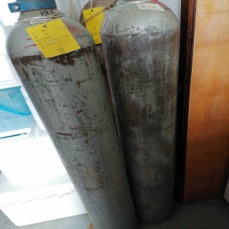 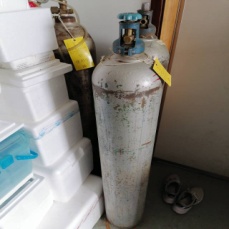 20医学院C-410@医学科研楼,紫金港校区夏宏光1气瓶未固定（多次检查未整改）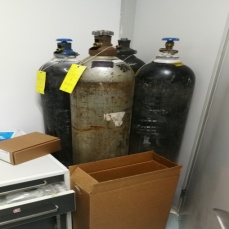 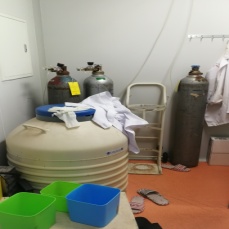 